睢宁县民政局下属事业单位（募委办）公开招聘合同制工作人员拟录用人员公示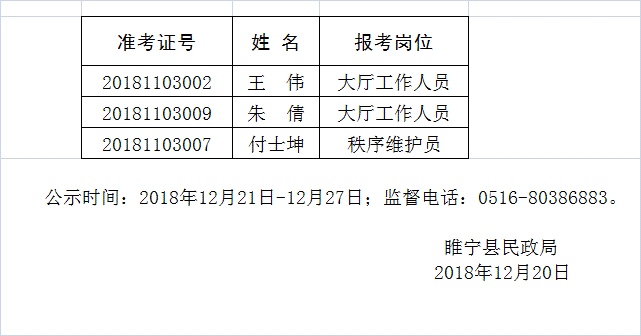 